ANKARA ÜNİVERSİTESİ 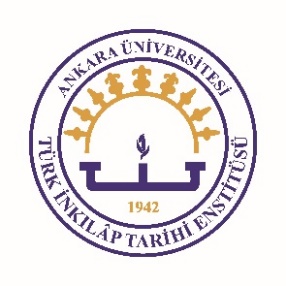 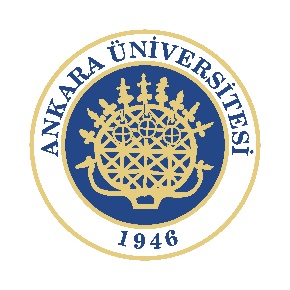 TÜRK İNKILÂP TARİHİ ENSTİTÜSÜ 		ATATÜRK YOLU DERGİSİ(ISSN: 1303-5290)HAKEM DEĞERLENDİRME FORMUE-Posta: ataturkyolu@ankara.edu.tr	Tel: 0 312 316 27 23  	Faks: 0 312 316 91 31Lütfen makaleyi aşağıdaki kriterler çerçevesinde değerlendirerek görüşünüzü gerekli yerlere koyacağınız “X” işareti ile belirtiniz. ÖNERİLER (Hakem tarafından mutlaka doldurulmalıdır.)DEĞERLENDİRME SONUCUHAKEMİNForm, imzalı olarak ataturkyolu@ankara.edu.tr e-posta adresine veya 0 312 316 91 31 numaralı faksa gönderilmelidir.MAKALENİN ADIMAKALENİN DİLİHAKEME GÖNDERİLME TARİHİDEĞERLENDİRME ÖLÇÜTLERİEVETKISMENHAYIRMakalenin başlığı, içeriğine uygun mudur?
Makalenin öz ve abstract kısımları makaleyi yeterince açıklamakta mıdır?Makalenin anahtar sözcükleri, içeriğine uygun mudur? Makalenin amacı, kullanılan araştırma yöntemleri ve veri toplama teknikleri belirtilmiş midir?Makale, bilimsel ölçütlere göre yazılmış mıdır? Makalenin dili anlaşılır, üslubu akıcı mıdır?Makalede yeterince kaynak ve literatür taraması yapılmış mıdır?Makalede konu tutarlı, kapsamlı ve yeterince derinlemesine ele alınıp incelenmiş midir?Makalede yer alan şekil, harita, grafik, tablo ve fotoğraflar yeterince açıklayıcı mıdır? (Soru ilgisizse işaretlemeyiniz.)Makalenin içeriği ile amacı ve sonucu arasında yeterli ve dengeli bir bağlantı kurulmuş mudur?Makalenin dipnotları ve kaynakçası bilimsel kurallara uygun mudur? Makale, bilime katkısı olan özgün bir çalışma mıdır?Mevcut haliyle yayınlanabilir.Önerilen düzeltmeler yapıldıktan sonra yayınlanabilir.Düzeltmeler yapıldıktan sonra görmek istiyorum.Düzeltmeler yapıldıktan sonra görmek istemiyorum.Yayınlanması uygun değildir.Unvanı:Adı-Soyadı:Tel:E-Posta:Tarih:İmza: